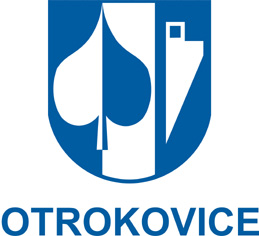 MĚSTO OTROKOVICEZastupitelstvo města OtrokoviceOBECNĚ ZÁVAZNÁ VYHLÁŠKA MĚSTA OTROKOVICE č.  3/2021,KTEROU SE MĚNÍ OBECNĚ ZÁVAZNÁ VYHLÁŠKA MĚSTA OTROKOVICE č. 1/2021, O OBECNÍM SYSTÉMU ODPADOVÉHO HOSPODÁŘSTVÍZastupitelstvo města Otrokovice rozhodlo dne 22. září 2021 usnesením č. ZMO/2/20/21 vydat na základě ustanovení § 59 odst. 4 až 6 zákona č. 541/2020 Sb., o odpadech,  a podle ustanovení § 84 odst. 2 písm. h) zákona č. 128/2000 Sb., o obcích (obecní zřízení), ve znění pozdějších předpisů tuto obecně závaznou vyhlášku města Otrokovice: Čl. IZměna obecně závazné vyhlášky o obecním systému odpadového hospodářství Obecně závazná vyhláška města Otrokovice č. 1/2021, o obecním systému odpadového hospodářství, se mění takto:V čl. 1 se na konci odstavce 5 doplňuje věta:„Žádným ustanovením této obecně závazné vyhlášky není dotčena zákonná povinnost města přebírat veškerý komunální odpad vznikající na území města při činnosti nepodnikajících fyzických osob.“V čl. 6 odst. 4 se věta třetí zrušuje.V čl. 7 odstavec 4 zní:„(4) Nevyhovuje-li trvalé stanoviště nádoby pro směsný odpad, která slouží k odkládání směsného komunálního odpadu pouze z jedné obytné budovy, podmínkám svozu, musí osoba, která má zájem na provedení svozu (vlastník, správce, případně uživatel dané obytné budovy), zajistit v den svozu přistavení dané nádoby pro směsný odpad na přechodné stanoviště pro svoz na veřejném prostranství v blízkosti komunikace, která slouží pro svoz, přičemž za uživatele takového veřejného prostranství se považuje město. Jako přechodné stanoviště pro svoz lze užít jen takové veřejné prostranství, u kterého to není vyloučeno jinými právními předpisy.“ V čl. 7 se doplňuje odstavec 5, který zní:„(5) Podmínky svozu zahrnují možnost příjezdu svozového vozidla a možnost volného přístupu jeho obsluhy k dané sběrné nádobě.“Nadpis části třetí zní:„URČENÍ PŘEBÍRACÍCH MÍST DLE ČL. 1 ODST. 2“V čl. 9 se doplňuje odstavec 3, který zní:„(3) Umístění tzv. knihobudek podle odstavce 2 písm. a) a stanoviště zvláštních sběrných nádob podle odstavce 2 písm. b), které slouží k odkládání použitelného textilu (oděvů), jsou zveřejňována prostřednictvím internetových stránek města a internetových stránek svozové společnosti."V čl. 10 se doplňuje odstavec 3, který zní:„(3) Zvláštní velkokapacitní kontejnery podle odstavce 1, které jsou umístěny na veřejných prostranstvích, slouží k přebírání výrobků s ukončenou životností, a to baterií a malých elektrozařízení (např. mobily, tablety, ale nikoliv televizory, monitory a zářivky). Umístění těchto zvláštních velkokapacitních kontejnerů jsou zveřejňována prostřednictvím internetových stránek města a internetových stránek svozové společnosti."Čl. IIÚčinnostTato obecně závazná vyhláška nabývá účinnosti patnáctým dnem po dni jejího vyhlášení.  Bc. Hana Večerková, DiS. v.r.starostka města Ing. Ondřej Wilczynski, Ph.D. v.r. 1. místostarosta městaDen vyvěšení na úřední desku:		29.09.2021	   	 	        Požadovaný den sejmutí z úřední desky:	01.11.2021		Potvrzený den sejmutí z úřední desky: 	 Pořadové číslo vyvěšení:	399/2021 Den nabytí účinnosti:	14.10.2021